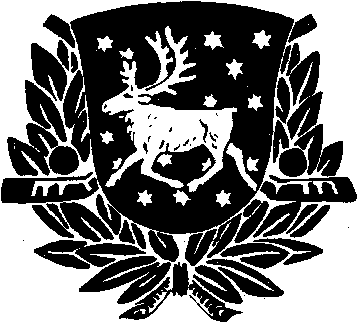 Kallelse till breddläger för tjejer födda 2004-2009 i Vindeln 13 januari 2019 OBS!! Föreningarna ansvarar för att spelarna kallas. Ingen personlig kallelse skickas ut till spelarna.Västerbottens Ishockeyförbund hälsar dig välkommen till breddläger i Vindeln den 13/1 2019 Läs noga följande:Samling:	Fritidscentrum Vindeln, klockan 09:00, söndag den 13 jan 2019.Resor: 		Du ordnar själv (tillsammans med din förening) resan till och från lägret. Samordna gärna med andra föreningar.Måltider 		Lunch serveras. Medtag mellanmål.Utrustning 		Komplett ishockeyutrustning + extra klubba, slipade skridskor, vattenflaska, kläder för uppvärmning utomhus/inomhus samt mellanmål.Lägeravgift: 	Campen är kostnadsfri.Lägeransvarig:	Gun Normark, 073-8313131Instruktörer 	Peo Lööv, Norsjö, Martin Bodén, SkellefteåProgram (prel)	09.00 	Samling		10.30-12.30	Ispass 			Fyspass 		11.00	Information från Västerbottens Ishockeyförbund om distriktsverksamheten för tjejer denna säsong		12.00-13.00	Lunch		13.30	Teoripass		14.30-17.00	Ispass Eventuella förhinder meddelas så fort som möjligt!VÄLKOMNA !Anmälda tjejspelare till breddcamp i Vindeln 13/1 2019Målvakter070118	Maja Kronqvist		Clemensnäs HC 060405	Linneah Kronqvist-Wilhelmsson	Clemensnäs HC 040502	Ebba Jonsson		Clemensnäs HC 080209	Alina Båtmäster		Clemensnäs HC061002	Leia Eklund			Clemensnäs HC090915	Nike Forslund		Kågedalens AIF060225	Dagny Harr			Trixa Hockey 041016	Tove Aronsson-Norrman		Åsele IKBackar070307	Novali Bro		Bolidens FFI080529	Thea Lundström	Bolidens FFI080806	Ellen Lindqvist	Bolidens FFI050130	Elin Grönlund	Clemensnäs HC050222	Stina Johansson	IF Björklöven040824	Agnes Harnesk	Norsjö HC070427	Amanda Asplund	Tegs SK Ungdom060224	Turid Runemark Brydsten	Tegs SK Ungdom 060820	Mette Nordendahl Glaas	Trixa Hockey060614	Frida Persson	Åsele IK081127	Ronja Blomqvist	Åsele IKForwards070906	Edla Lindqvist	Bolidens FFI091203	Magda Andersson	Bolidens FFI091231	Joeline Lindström	Clemensnäs HC040923	Elina Hagenlöv	Clemensnäs HC070512	Leia Eriksson		Clemensnäs HC 070409	Maja Hagenlöv	Clemensnäs HC060801	Molly Berglund	Clemensnäs HC060628	Rebecka Hollström	Clemensnäs HC060101	Mirelle Törnberg-Nygren	Clemensnäs HC 061125	Wilma Widmark	Clemensnäs HC070814	Ebba Hörnqvist	Clemensnäs HC070729	Alice Johansson	Clemensnäs HC040515	Moa Lidberg		IF Björklöven050205	Tilde Hägglund	IF Björklöven050509	Stella Åberg		IF Björklöven070429	Tyra Håkansson	Kågedalens AIF080729	Nora Lindmark	Lycksele SK050209	Hilda Aronsson	Lycksele SK081026	Inez Nygren		Lycksele SK070302	Wilma Hellström	Lycksele SK050315	Sara Lindqvist	Storumans IK070516	Ida Stenvall		Storumans IK070511	Linn Kristiansson	Storumans IK060130	Tove Gullhagen	Storumans IK070304	Lilly Åkerblom	Storumans IK090312	Nora Alenius		Storumans IK050926	Sigrid Sundin		Tegs SK Ungdom050201	Mimmi Persson	Tegs SK Ungdom071218	Hedda Runemark Brydsten Tegs SK Ungdom 060409	Maja Holmgren	Trixa Hockey 080417	Wilma Mostén	Trixa Hockey 060330	Klara Edblom	Trixa Hockey050225	Jolina Björnvind	Vilhelmina IK050809	Majastina Jonsson	Vilhelmina IK090503	Hedvig Sävenstedt Lundström Vindelns HF060906	Ylwa Pentilehto	Vindelns HF080616	Nova Segerljung Svanefjord Vännäs HC040726	Selma Nordström	Vännäs HC091129	Lilly Åberg		Vännäs HC 090608	Wilma Lundberg	Vännäs HC040318	Eleonor Ålstig	Åsele IK050627	Ebba Nejne		Åsele IK050412	Elin Ekskär		Åsele IK62 st anmälda		